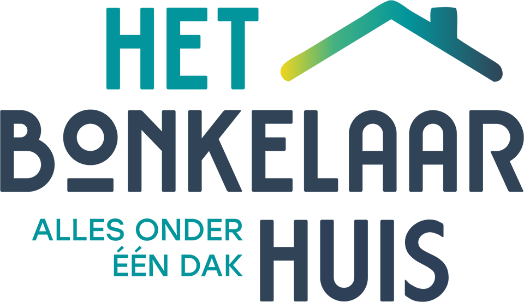 Bonkelaarplein 73363 EL  SliedrechtTel:  0184-420 539algemeen@bonkelaarhuis.nlwww.bonkelaarhuis.nlAANMELDINGSFORMULIER MAALTIJDEN THUISNaam:	--- -----------------------------------------------Adres:	--- -----------------------------------------------Postcode:	- -- -----------------------------------------------Telefoon:	----------------------------------------------------Geboren:	----------------------------------------------------Maaltijden op: 											      Ma      Di       Wo	Do	 Vr	 Za	 ZoVoorgerecht (€1,60): Hoofdgerecht 5.65): Nagerecht/ (€1,15): Aanleiding:	--- ---------------------------------------------------Dieet:		------------------------------------------------------Ingangsdatum: -------------------------------------------Contactpersoon:	---------------------------------------------Adres:		---------------------------------------------Postcode + Woonplaats: ----------------------------------------Telefoon: ---------------------------------------------Email: ---------------------------------------------(lijsten mailen naar contactpersoon?)Hoe heeft u ons gevonden?0 via de krant	0 via een folder	0 anders namelijk: --------------------------------------------------------------------------Opmerkingen: ----------------------------------------------------------